                                              Всероссийская акция  «За достойный труд» 7 октября 2015 года в  Чистяковской роще в рамках всемирного дня действий «За достойный труд!» состоялся митинг «За справедливуюбюджетную политику!». Только в Краснодаре во всероссийской акции приняло участие более 4 тысяч человек, среди них — представители региональных отделений ВПП «Единая Россия», партии «Союз труда», общероссийского общественного движения  «Народный фронт – за Россию» идругих общественных организаций. Профсоюзы выступили с требованиями довести минимальный размер  оплаты труда до величины прожиточного минимума трудоспособного населения  в срок  до 2017 года;  сохранить действующий механизм индексации пенсий, пособий, социальных выплат –по реальной инфляции;  увеличить размеры пособий по безработице.Сотрудники МБДОУ МО г. Краснодар «Центр – детский сад № 121» во главе с председателем профсоюзного комитета Афанасовой Еленой Владимировной  так же приняли участие в профсоюзном митинге.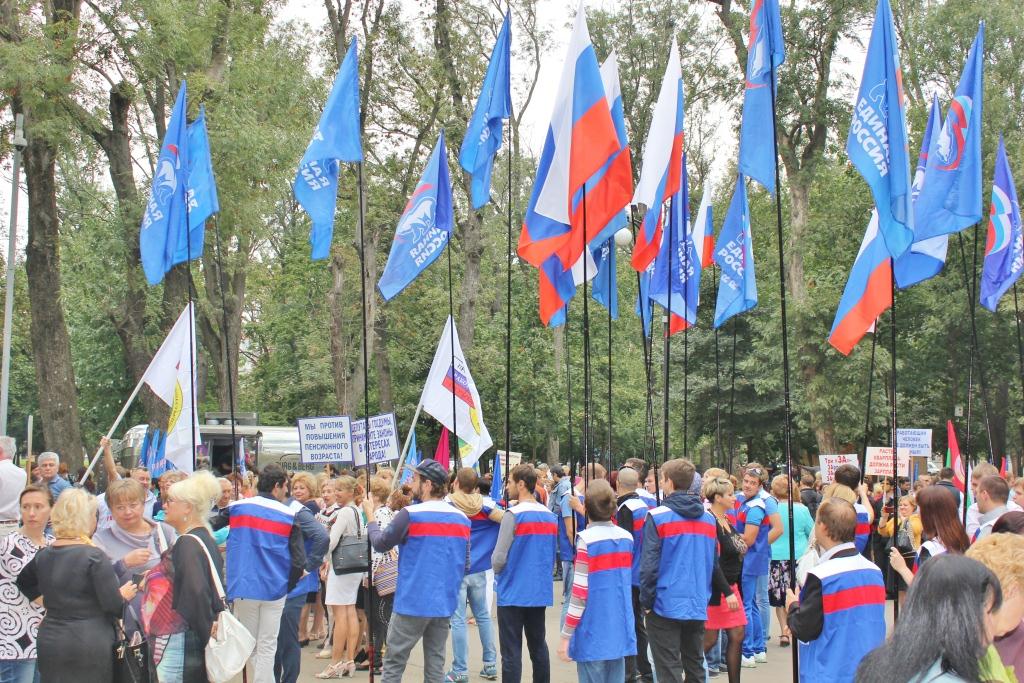 